NNFK Bruksvallarna 28 september – 1 oktober 2017UKL/ÖKL 17 09 30
Domare : Jean-Marc ChablozMark: Anådalen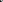 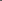 Förhållanden: Mulet, runt 4-5 grader varmt. Vinden var svag till måttlig från syd/sydost. Ganska bra riptillgång i början av dagen, sämre på eftermiddagFS=Fågel i SläppFF=Finner FågelIF=Ingen Fågel i släppUKLPH Höytjönna´s Frank S SE43154/2017 äg Erik Hårdén, KalixFrank går hela dagen i mycket bra fart och stil. Han har ett mycket bra och väl anpassat format. Frank har en markering i sitt första släpp men kommer idag tyvärr inte i kontakt med fågel. Fem släpp, släpptid 65 minuter, 0 ukl (IF)IRST Ripfinnarens ZME Milla SE27413/2016 äg Karin Sjöstrand, KarlskogaMilla börjar dagen i bra till mycket fart och stil. Hon får med stora delar av anvisad mark. Hon går sedan upp sig och jagar i mycket bra fart och stil och visar ett mycket bra söksformat. Tröttnar lite mot slutet. Fyra släpp, släpptid 60 minuter, 0 ukl (IF)GST Hagelsprutans Xklusiva Xuxa SE32466/2016 äg Tina Hedman, LuleåXuxa börjar i bra till tidvis mycket bra fart och stil. Formatet skulle kunna vara lite större på bredden i de öppna partierna. Hon har några stopp främst i början av dagen. Xuxa går upp sig och jagar nu i mycket bra fart och stil. Hon får med sig större delen av anvisad mark. Det lyfter en fågel i området där Xuxa och partner befinner sig. Tröttnar något mot slutet. Fem släpp, släpptid 60 minuter, 0 ukl (FS)PT Venatio´s Vilda SE19077/2016 äg Sofia Göransson, SundsvallVilda börjar dagen i bra fart och stundtals i mycket bra fart och stil och bra format. Hon fastnar lite i markvittring. Hon går sedan upp sig och jagar nu mycket bra. Det lyfter en fågel där Vilda och partner befinner sig. I samråd med föraren väljer jag avsluta henne i tredje släpp på grund av en skada. Tre släpp, släpptid 45 minuter, 0 ukl (FS)ÖKLPH Vet Point´s Jack The Ripper SE36295/2014 äg Henrik Nilsson, KoskullskulleJack jagar i mycket bra fart och stil. Han har ett mycket bra och väl anpassat söks format i den varierande terräng och biotop där vi befinner oss. Stånd på en myrkant, en ripkull lyfter, det fälls en fågel och Jack är acceptabelt lugn i flog och skott. På order går han ut på ett intensivt apportsök, börjar om ett par gånger utan att kunna finna den fällda fågeln. En annan hund från partiet sätts in för att försöka hitta den skadade fågeln utan att lyckas. Ett rätt stort område har genomsökts noggrant av två hundar. Jag väljer då att ge Jack möjlighet att apportera en utlagd ripa innan vi fortsätter framåt i terrängen. Han gör en mycket bra apport. Släppet fortsätter i 3 minuter och vid inkallning ser vi Jack komma tillbaka med den vingade fågeln. Mycket bra! Ett släpp, släpptid 15 minuter, 3 ökl VP (FF)IRST Hadselöyas Azzi SE45070/2014 äg Ulf Johansson, MoraAzzi jagar hela dagen i mycket bra fart och stil. Hon får med sig mycket mark i stora och väl revierande slag. Azzi hittas i stånd i dagens sista släpp, ripor lyfter och hon är komplett lugn i flog och skott. Hon apporterar den utlagda fågeln mycket bra. Fem släpp, släpptid 65 minuter, 1 ökl (FS, FF). GST Hagelsprutans Underbara Ulalia SE21942/2014 äg Tina Hedman, LuleåUlalia går i mycket bra fart och stil. Hon har ett mycket bra söksformat. Stöter en liten ripkull tillsammans med partner, båda förföljer och utgår. Ett släpp, släpptid 10 minuter, 0 ökl (FS)ESH Myrhedens P-Fille SE43395/2014 äg Lars Tano, GällivareP-Fille jagar i mycket bra fart, stil och format. Tillsammans med partner så stöter han en liten kull som båda förföljer och utgår. Ett släpp, släpptid 10 minuter, 0 ökl (FS)PH Pictor ROI14/104538 äg Andrea Moserle, ItalienPictor jagar hela dagen i mycket bra fart och stil. Han har ett mycket bra och väl anpassat söksformat. Stöter en ripa och är komplett lugn i flog. Han har under dagen ett par chanser till. Fem släpp, släpptid 65 minuter, 0 ökl (FS)EST Björnåns H Monster SE18900/2012 äg Ulf Johansson, MoraMonster går i mycket bra fart och stil. Hon visar ett mycket bra söksupplägg och format. Har 2 stötar i början av släppet som hon respekterar. Mot slutet av släppet stöter hon en gång till, förföljer och utgår. Ett släpp, släpptid 15 minuter, 0 ökl (FS)IRST Hadselöyas Lilla My SE45266/2014 äg Maria Börnmo Johansson, MoraLilla My går hela dagen i mycket bra till utmärkt fart och stil. Hon har ett mycket bra och väl anpassat söksformat. Det lyfter en ripa i området där Lilla My och partner befinner sig. Fem släpp, släpptid 75 minuter, 0 ökl (FS)Tack till alla deltagare för en fin dag på fjället samt provledningen för ett väl arrangerat prov!Frösön 2017-10-06Jean-Marc Chabloz